Publicado en Barcelona el 05/04/2018 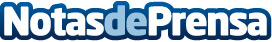 EAE Business School amplía su oferta con un Máster de Comunicación y RSCEl plan de estudios del máster se desarrolla conjuntamente con el Consejo Asesor del área de Marketing y Comunicación de empresas como Unilever, Sony Mango, Nielsen, entre otrasDatos de contacto:Montserrat BrosNota de prensa publicada en: https://www.notasdeprensa.es/eae-business-school-amplia-su-oferta-con-un Categorias: Nacional Comunicación Marketing Cataluña Universidades Consultoría http://www.notasdeprensa.es